Αρ. Πρωτ. 421				                    Προς:  Αξιότιμους ΒουλευτέςΑθήνα, 7.6.2018		                    Μέλη της Επιτροπής Μορφωτικών ΥποθέσεωνΑκόμη μια φορά, στο Κοινοβούλιο και σε συνεδρίαση σας, με αφορμή το νομοσχέδιο για τις Δομές Εκπαίδευσης, ο υπουργός Παιδείας, Κώστας Γαβρόγλου, αναφέρθηκε σε «καταστροφολογία» των φορέων, ως προς την πιλοτική εφαρμογή της δίχρονης Προσχολικής Εκπαίδευσης σε 184 Δήμους (αρ. 33, ν.4521/18). Εδώ και δύο χρόνια πλέον, η Πανελλήνια Ομοσπονδία Ιδιωτικών Παιδικών Σταθμών, η ΚΕΔΕ, οι φορείς των Εκπαιδευτικών, τονίζουν τις σοβαρότατες παιδαγωγικές συνέπειες, εφαρμογής από τον Σεπτέμβριο, αυτού του νόμου, όταν δεν υπάρχουν οι βασικές προϋποθέσεις του : Εκπαιδευτικοί και τα κατάλληλα κτίρια για τετράχρονα παιδιά. Αυτή την αγωνία Γονέων, Παιδαγωγών και Δημάρχων, που θα υποστούν την εσπευσμένη εφαρμογή ενός νόμου, επιβεβαίωσε στην Επιτροπή Μορφωτικών Υποθέσεων, ο κ. Κώστας Γαβρόγλου.  Όταν ανέφερε, ότι οι Εκπαιδευτικοί, ΘΑ διοριστούν τον Οκτώβριο !Όταν αποσιώπησε ότι τουλάχιστον 31 Δήμοι, δηλώνουν ότι δεν υπάρχουν τα κτίρια να στεγάσουν, όσα από τα 92.000 προνήπια τους αναλογούν και δεν είναι διατεθειμένοι να εγγυηθούν, εκείνοι, την ασφάλειά τους, σε Βιομηχανικές (!), ζώνες και αυθαίρετα (!) κτίσματα !Είναι χαρακτηριστική η περίπτωση της Δημάρχου Καβάλας, που έστειλε σχετικό εξώδικο στο υπουργείο Παιδείας ή του Πύργου της Ηλείας, όπου 2.500 γονείς, ρωτούν ενυπόγραφα, γιατί να είναι πολίτες, δεύτερης κατηγορίας. Όταν με εκφρασμένη την αδυναμία του Δήμου ως προ το κτιριακό, καλούνται να περιφέρουν τα παιδιά τους με ταξί, στα  γύρω χωριά ή με εισόδημα φτώχειας, να μεταναστεύσουν, σε άλλους νομούς, που παραμένει, η αξία τοποθέτησης για το παιδί τους. Αυτή την αγωνία της κοινωνίας, ακροάσθηκε και το σύνολο των κομμάτων της Αντιπολίτευσης και δεν συναίνεσε στο άρθρο 33, τον Φεβρουάριο στην Βουλή. Μας προκαλεί απορία επομένως, ποιος καταστροφολογεί. Ποιος αρνείται, όταν δεν έχει ούτε τα κτίρια, ούτε τους Εκπαιδευτικούς, τη δυνατότητα της εργαζόμενης οικογένειας, να εμπιστευθεί το τετράχρονο παιδί της, στους Δημοτικούς ή τους Ιδιωτικούς Παιδικούς Σταθμούς; Πάντως δεν είναι ο πρωθυπουργός, που τον Μάϊο του 2017, δήλωσε ότι ο γονέας θα επιλέγει αν τα προνήπια θα πηγαίνουν σε Παιδικό Σταθμό ή Νηπιαγωγείο.Ποιος δεν παρατείνει, τη δυνατότητα αδειοδότησης τμημάτων προνηπίων στα Συστεγαζόμενα με Παιδικό Σταθμό, Νηπιαγωγεία, που διαθέτουν και τα κτίρια και την ετοιμότητα να προσλάβουν Εκπαιδευτικούς, ομήρους, ανέφικτων εξαγγελιών;  Πόσο αντέχει σε κριτική, ότι οι πρώην άνεργοι παιδαγωγοί, που τόλμησαν να ανοίξουν Παιδικό Σταθμό, έπρεπε να προβλέψουν το Φεβρουάριο του ‘18, όσα προβλέπει η υπουργική απόφαση εφαρμογής του, τον Μάϊο του 2018;Απορούμε όμως, τι αξία θα έχουν οι αλλαγές, στις Δομές Εκπαίδευσης, που συζητούνται τώρα στην Βουλή, για 186.000 οικογένειες, νηπίων και προνηπίων. Τι αξία θα έχει, ο τρόπος Διοίκησης των Νηπιαγωγείων, που θα στεγάζονται σε αυθαίρετα και βιομηχανικές ζώνες για να διδάσκουν περιβαλλοντική αγωγή ;  Νηπιαγωγεία στα οποία, τα παιδιά των οικονομικά ασθενέστερων, δεν θα «χωράνε» κι οι παιδαγωγοί τους ΘΑ έρχονται, από βδομάδα σε βδομάδα ;Αξιότιμοι κύριοι Βουλευτές της Επιτροπής Μορφωτικών ΥποθέσεωνΠαρακαλούμε ρωτείστε τον κ. υπουργό της Παιδείας και κατά τη συζήτηση του νομοσχεδίου για τις Δομές Εκπαίδευσης στην Ολομέλεια, τι ακριβώς προτίθεται να πράξει για όλα τα προαναφερόμενα. Ϊσως εκεί απαντήσει. Γιατί σε σχετικές ερωτήσεις, συναδέλφων σας, ως προς την εφαρμογή της υποχρεωτικότητας για τα προνήπια (Χάρης Θεοχάρης, Ανεξάρτητος Βουλευτής Β’ Αθηνών– 24 Δεκεμβρίου 2017, Γιάννης Κουτσούκος, Βουλευτής Ηλείας, Δημοκρατική Συμπαράταξη- 23 Μαίου 2018), η απάντησή του, προέκυψε από τετελεσμένα (νόμος, υπουργικές αποφάσεις).  Με εκτίμηση Πανελλήνια Ομοσπονδία Ιδιωτικών Παιδικών ΣταθμώνΤα Διοικητικά Συμβούλια των Συλλόγων : Πανελλήνιος Σύλλογος Ιδιωτικών Παιδικών Σταθμών Σωματείο Επαγγελματιών Ιδιωτικών Παιδικών & Βρεφονηπιακών Σταθμών Θεσσαλονίκης (Περιφέρεια Κεντρικής Μακεδονίας)Σύλλογοι Ιδιωτικών Παιδικών Σταθμών Περιφερειών : Ανατολικής Μακεδονίας – Θράκης, Θεσσαλίας, Δυτικής Ελλάδος, Πελοποννήσου, Κρήτης, Νότιου Αιγαίου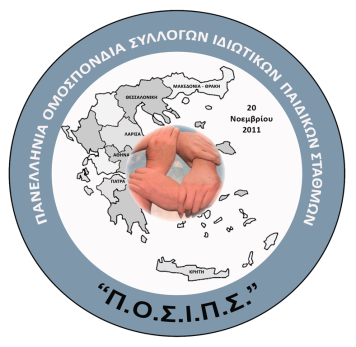             ΠΑΝΕΛΛΗΝΙΑ ΟΜΟΣΠΟΝΔΙΑ ΣΥΛΛΟΓΩΝ  ΙΔΙΩΤΙΚΩΝ ΠΑΙΔΙΚΩΝ ΣΤΑΘΜΩΝ                                      ΠΑΝΕΠΙΣΤΗΜΙΟΥ 44, ΑΘΗΝΑ, Τ.Κ. 10679, ΤΗΛ: 210 3600520                                              FAX: 210 3600720, E-mail: posips.gr@gmail.com                                